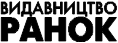 Поштова адреса:61145, м. Харків, вул. Космічна, 21а. Юридична адреса:61071, м.Харків, вул.. Кібальчича б.27, кв 135 
Тел.: (057) 701-11-22, 719-48-65, E-mail: office@ranok.com.ua 
ОКПО 31060300, р/р 26004052326218 у ПАТ КБ “Приватбанк”. МФО 351533Вих. №195 від 30 березня 2018 р.						м. ХарківДиректорам обласних Департаментів освіти і наукиРекторам (директорам) обласних інститутів післядипломної педагогічної освітиНачальникам управлінь освіти і науки виконкомів міських рад Начальникам відділів освіти районних держадміністраційДиректорам закладів загальної середньої освітиЩодо надання інтерактивної методичної підтримкиШановні колеги!	Видавництво «Ранок» продовжує реалізацію проекту «Інтерактивна школа творчого вчителя», що набув популярності серед освітян. Так, в її осінній сесії  взяли участь понад 11,5  тис. педагогів.Чергова сесія школи відбудеться з 3 по 13 квітня цього року. У її межах педагоги зможуть долучитися до діалогу з провідними авторами підручників, науковцями, отримати практичну інформацію щодо проведення уроків з актуальних тем. Спілкування зі спікерами вебінарів Інтерактивної школи  допоможе вчителю зорієнтуватися у сучасних освітніх тенденціях, збагатити свій методичний арсенал, сприятиме подальшому фаховому зростанню незалежно від того, за підручником якого автора він працює.Записи вебінарів розміщуються у вільному доступі на сайті interactive.ranok.com.ua у розділі «Інтерактивна школа творчого вчителя» для подальшого використання в роботі педагогічними колективами. 	Для того, щоб взяти участь у онлайн-заході, а також отримати сертифікат, необхідно зареєструватися за адресою:   http://www.ranok.com.ua/webinar.html/ Участь у вебінарах є безкоштовною.Графік проведення вебінарів основної та старшої школи наведений у Додатку. Розклад вебінарів дошкільної освіти та початкової школи буде надіслано додатково.Просимо підтримати ініціативу видавництва та сприяти інформуванню вчителів і методистів  про наші заходи.Сподіваємося на подальшу плідну співпрацю.  З повагою,   директор видавництва «Ранок»				В. В. Круглов